i-CoME 2017 GUIDELINES FOR AUTHORS ON PREPARATION OF FULL PAPER Full Paper: The Full Paper should be supplied in electronic form, based on this template, both as Word and PDF files. The deadline for the submission of Full Paper is 13 April 2017. Full Paper that is received after this deadline will not be included in the Conference Proceedings. At least one author must be duly registered at the time of manuscript submission.Copyright: Authors are responsible for ensuring that nothing in their papers infringes any existing copyright.Length: Full Papers should have at most eight (8) pages (size A4), including tables, figures and references.SI units: All measurements and data should be given in metric (SI) units.Abbreviations: Must be explained the first time they occur.Figures and tables: All figures and tables should be mentioned in the text and should be numbered in the order in which they appear. They should be placed as close as possible to the place where they are first mentioned.References: Use Arabic numerals within square brackets to cite a reference. References should be numbered consecutively for the whole text in the order which they are first mentioned and listed at the end of the paper.PAGE LAYOUTPaper size: A4 = 210(w) × 297(h) mmMargins: default standard = 1 inch at all sidesJustification: Full.The first page must contain:Title of the paper (Times New Roman 18 point font, bold).Names of the authors (Times New Roman 12 point font, bold).Author affiliations (Times New Roman, 10 point font).Abstract heading (Times New Roman 10 point font, bold).Abstract text (Times New Roman 10 point font), 1 (one) paragraph not exceeding 200 words, maximum 6 words.Full Paper text: Times New Roman 11 point font.Line spacing: Line spacing should be set at 1 (one). Sentence spacing: Leave only one space after a full stop.Paragraphs: Do not indent the first line of a paragraph, instead leave 1 (one) line space between paragraphs. Do not underline: Use italics, bold, or bold italics instead.Footnotes: Arabic numerals, Times New Roman 10 point font, indicated by superscript lower case letters and place at the foot of the page. Pages numbering: Pages should not be numbered (we will add numbers when putting the paper into the Proceedings).Figure and Table numbering: Arabic numerals, Times New Roman 11 point.Below you will find an example of a Full Paper that you may use as a template by overwriting it. Don’t forget to rename this file and delete the first two pages of this guideline.Full Paper Title in Title Case (Font: 18 bold)First Author1, Second Author2 and Third Author31 Full address of first author, including affiliation and email2 Full address of second author, including affiliation and email3 Full address of third author, including affiliation and email 
ABSTRACT(An abstract not exceeding 150 words)Key Words: (máximum 6 words)INTRODUCTIONIt is expected that authors will submit carefully written and proofread material. Spelling and grammatical errors, as well as language usage problems, are not acceptable in the final submission. It is suggested that the paper length should not exceed 4,000 words.LITERATURE REVIEWPapers should clearly describe the background of the subject, the authors work, including the methods used, and concluding discussion on the importance of the work. Papers are to be prepared in English (British or American). Technical terms should be explained. Acronyms should be written out at their first appearance.METHODpaper formatPlease note the following details: Template is an A4 format. All text paragraphs should be single spaced, with margins 1 inch each side.Double spacing should only be used before and after headings and subheadings as shown in template.Position and style of headings and subheadings should follow this example. No spaces should be placed between paragraphs.FontsPapers should use 11-point, Times New Roman font.The styles available are bold, italic and underlined.It is recommended that text in figures is not smaller than 10-point font size.FINDINGS Tables and FiguresFigure captions and table headings should be sufficient to explain the figure or table without needing to refer to the text. Figures and tables not cited in the text should not be presented. Each table or figure should be presented within the text (not at the end of the text).DISCUSSIONTable 1 Title of Example TableTables and figures should be placed close after their first reference in the text. All figures and tables should be numbered with Arabic numerals. Table headings should be above the tables. Figure captions should be centred below the figures. Minimum figures’ resolution: 150dpi.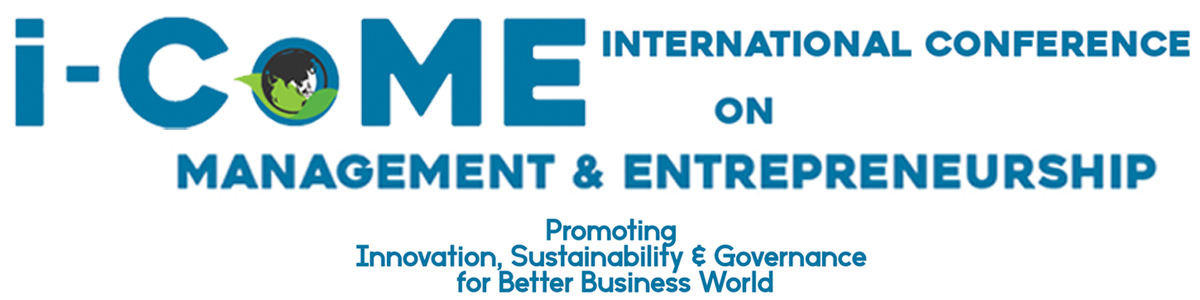 Figure 1: Example FigureCONCLUSION Paragraphs: Do not indent the first line of a paragraph, instead leave 1 (one) line space between paragraphs. Do not underline: Use italics, bold, or bold italics instead.Footnotes: Arabic numerals, Times New Roman 10 point font, indicated by superscript lower case letters and place at the foot of the page. Pages numbering: Pages should not be numbered (we will add numbers when putting the paper into the Proceedings).Figure and Table numbering: Arabic numerals, Times New Roman 11 point.REFERENCESList of references must follow APA 6th edition style For more information, please visit: http://www.apastyle.org/index.aspxSUBMITTING THE PaperThe Full paper has to be submitted electronically to the following addresses: http://i-come.petra.ac.id/submission/It should be submitted by 13 April 2017.TypesFormat 1Format 1Format 1Format 1Format 2Format 2Format 2Format 2TypesResult 1Result 2Result 3Result 4Result 1Result 2Result 3Result4Indicator 129.5344.5841.0523.8127.443.640.8720.65Indicator 260.460.9260.4738.2460.9163.8363.5326.19